                            CURRICULAM VITAE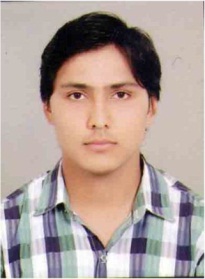 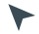 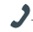 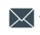                 To obtain a creative and challenging position in an organization that gives me an opportunity for self-improvement and leadership, while contributing to the symbolic growth of the organization with my technical, innovative and logical skills.Pursued “Professional Diploma in Product Design and Analysis” course from “CADD Centre-Green Park” during June,2016 - Oct,2016 in the following softwares:AUTOCAD-2D:                                                                                     Version: 2016    Drafting and Designing models in the 2D with the help of all the essential commands required.CATIA:                                                                                                  Version: V5R19                  Working on the 3-D designing of the drawings in the following workbenches-Part DesignAssembly DesignSketcherGenerative Sheet MetalWireframe and Surface DesignANSYS:                                                                                                 Version: 2016Performing the analysis of the designs on the following workbenches-Static Structural AnalysisModal AnalysisThermal AnalysisBuckling Explicit Dynamics
             DEV BHOOMI INSTITUTE OF TECHNOLOGY, DEHRADUN, UTTARAKHAND                                    (UTTARAKHAND TECHNICAL UNIVERSITY)          B.TECH (Mechanical Engineering)                           68%                                                 2011-2015GENERAL RAJ’S SCHOOL, GREEN PARK, NEW DELHI                                    (CENTRAL BOARD OF SECONDARY EDUCATION)  AISSCE (12th)                                                                  63%                                                   2010-2011GENERAL RAJ’S SCHOOL, GREEN PARK, NEW DELHI                                     (CENTRAL BOARD OF SECONDARY EDUCATION)AISSE (10th)                                                                    80.6%                                                   2008-2009MS OFFICE               Proficiency: Moderate                                                                                   Version: 2010COMPANY                   :                SKF INDIA LTD, HARIDWAR, UTTARAKHANDDURATION                  :               6 WEEKSPROJECT                     :              “TIME AND MOTION STUDY”SFK INDIA LTD, HARIDWARHERO MOTOCORP, HARIDWARPENTAIR WATER INDIA LTD, NOIDAAnalysis of a HVAC System for an estimated load Achieved certificates in various fields at school.Participated in “THE GREEN OLYMPIAD” organized by “TERI-The Energy & Resource Institute”.Coordinated an event named “Concept Car Design” at PINAK-2014, the technical festival of college.Class representative several times at school as well as college.ENGLISH  Proficiency:                          Read                 Write                  SpeakHINDI  Proficiency:                         Read                 Write                   Speak   Design EngineeringProcess EngineeringProduction, Planning and ControlPeace FlowKAIZEN5-SLean ManufacturingTIM-WOODSinging Travelling to placesIndustrious and Meticulous about workGood listeneroptimisticCritical thinkerVersatile Resilient Name                                                  :                      SANJAY BISHTDate of Birth                                     :                     August 2nd,1993Marital Status                                   :                    UnmarriedFather’s Name                                  :                    MR. N.S.BISHTNationality                                        :                     IndianPermanent Address                         :                    266P/42, Ward No-2, Garhwal Colony,                                                                                      Mehrauli, New Delhi-110030PLACE: NEW DELHI                                             DATE:                                                                                                                           (SANJAY BISHT)